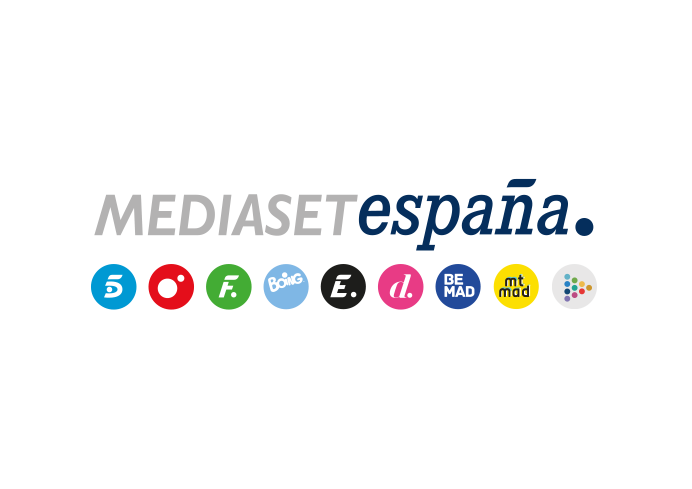 Madrid, 11 de marzo de 2022Telecinco emite ‘Deluxe Especial. Mujeres cantan a Rocío Jurado’, dedicado al concierto benéfico en recuerdo de ‘la más grande’Ofrecerá las versiones de conocidos temas de la artista interpretados por voces femeninas como Ana Guerra, Edurne, Rigoberta Bandini, Tanxugeiras, Pastora Soler, Nía, Ruth Lorenzo y Sole Giménez, entre otras, interpretados en el concierto del pasado martes en el Wizink Center de Madrid.Artistas españolas de diferentes estilos como Rigoberta Bandini, Edurne, Ana Guerra, Pastora Soler, Ruth Lorenzo, Tanxugueiras, Nía, Sole Giménez, Lorena Gómez y Beatriz Luengo, entre otras, rinden homenaje a ‘la más grande’ este viernes 11 de marzo en ‘Deluxe Especial. Mujeres cantan a Rocío Jurado’, programa que Telecinco emitirá a partir de las 22:50 horas y que centrará toda su atención en el concierto benéfico dedicado a la figura de la cantante, reconocida internacionalmente como la mejor voz femenina del siglo XX.En este evento, celebrado el pasado martes en el Wizink Center de Madrid coincidiendo con el Día Internacional de la Mujer, cerca de una veintena de voces versionaron varios de los temas más famosos de Rocío Jurado, como ‘Lo siento, mi amor’, ‘Mi amante amigo’, ‘Señora’, ‘Se nos rompió el amor’, ‘Muera el amor’, ‘Si amanece’, ‘Como yo te amo’, ‘Como una ola’, ‘Vibro’ y ‘El bien pagao’, entre otros.Promovido por la hija de la artista, Rocío Carrasco, y conducido por Isabel Jiménez y Mercedes Milá, el concierto contó, además, con las intervenciones de diferentes figuras del mundo del espectáculo.Concierto benéfico en favor de la Fundación Ana BellaAdemás de recordar sus canciones, el evento también puso en valor el papel que Rocío Jurado jugó en favor de la igualdad de derechos entre el hombre y la mujer y de la visibilización de diferentes colectivos. Los beneficios obtenidos serán donados a la Fundación Ana Bella, red de mujeres supervivientes que actúa en 82 países para apoyar a víctimas de la violencia de género. 